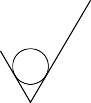 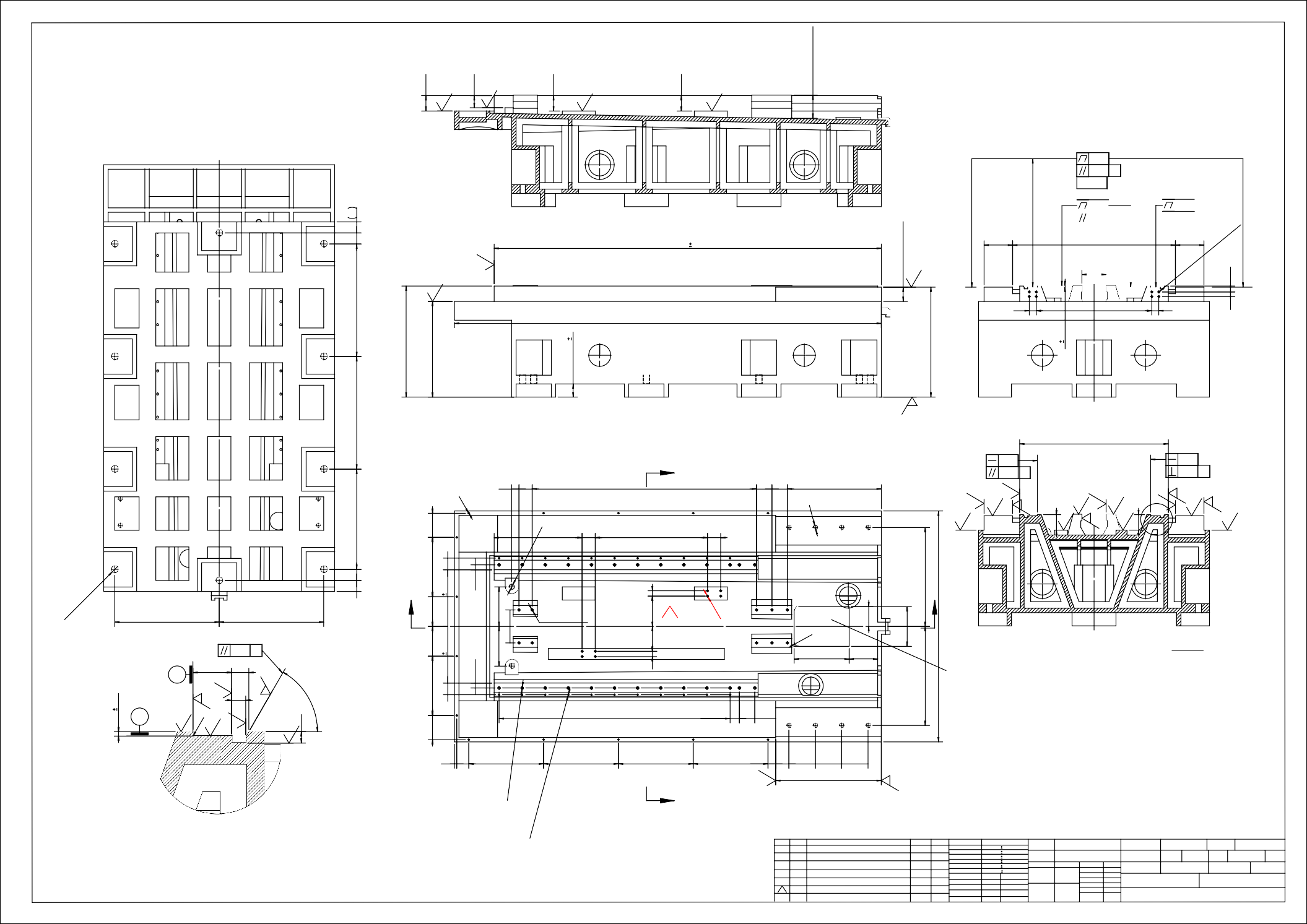 其余I-I 1 : 106.36.33.23.2       0.010.01 A1760 10.8与A共面6.332	525	3212.567614-M6*12L33	60J102070 704270.010.01 B0.01AI  2-M24*40L8-M20*40L6.30.86.30.80.86.30.86.3400	60	510	60475475I10-M10*20L   1	8-M8深16IB44	19.5B250130此区域250*180，与马达座安装凸台距离106，需刀检（含对称边）J-J 1 : 10A	6.316清根0.86.3滚珠10*105=1050，选配滚柱20*52.5=105042.570	9510 55340340340340	3560 120120480120修复后技术要求26-M12*24L(含对边)滚珠线轨46-M12*24L(含对边)滚柱线轨	J22-M6*12L(含对边)I	42-M6*12L(含对边)1.导轨加工水平中凹，1.5-2格以内；2.锁马达座、尾端座的孔在精加工后钻；3.所有孔、螺丝孔孔距公差为:±0.05,孔口倒角C1.5，粗糙度为:12.5； 1 : 2.5尺寸分段≥0.5～6>6～30未注公差(机械加工) 0.10.2机型	V9总代码90001-A01>30～120>120～4000.3	图号0.5001基准台位置10 版本号004客户代号>400～1000>1000～20000.81.2材料	表面处理 装配位置 数量10	1重量(Kg)1207.427	比例1:10   1	1标记 记数增加8-M8的螺丝孔变更内容 19-9-9 签 名 日 期设 计审 核工 艺标准化批 准19-9-2TH300	喷漆	203040图框	A2	80总数	1共3张张1数